Rutherford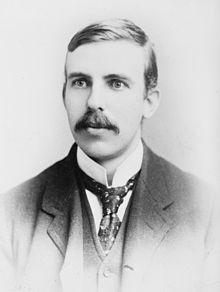 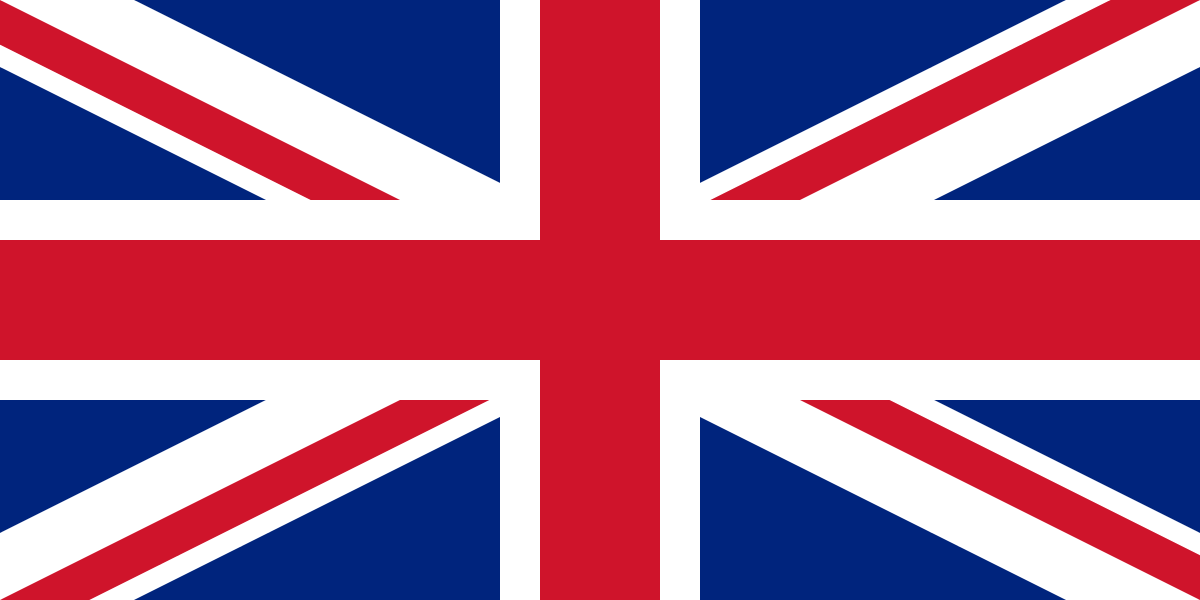 Nom :RutherfordNom complet :Ernest RutherfordNationalité:Néo-Zélandaise BritanniquePériod de temps:1871 a 1937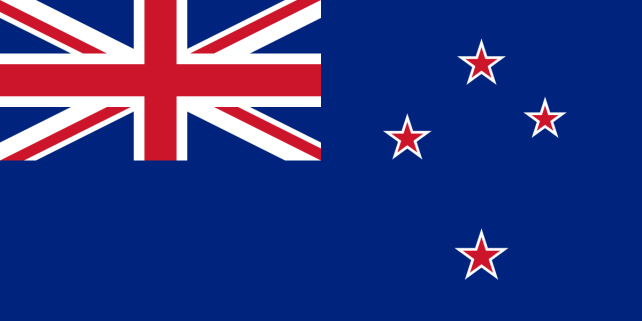 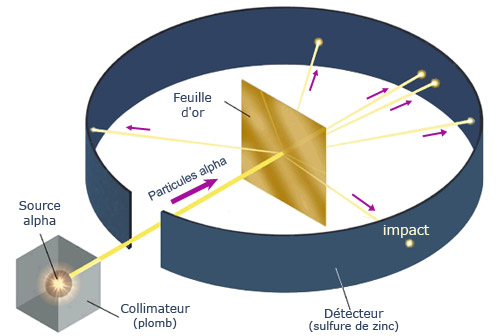 